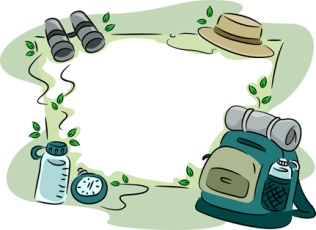 1st choice2nd choice3rd choiceLeader Role 1st Quarter 2nd Quarter3rd Quarter4th Quarter